УЧЕБНЫЙ ПЛАНмуниципального бюджетного  общеобразовательного учреждения«Кустовская средняя общеобразовательная школа Яковлевского городского округа»при реализации  федерального компонента государственных образовательных стандартов  среднего общего  образования (ФГОС СОО)10-11  классы на 2020- 2021 учебный годПояснительная запискак учебному плану среднего общего образования, реализующего федеральный государственный образовательный стандарт,муниципального бюджетного общеобразовательного учреждения«Кустовская средняя общеобразовательная школа Яковлевского городского округа»Нормативно-правовая база учебного планаПравовой статус школы определяется документами: Лицензия на право ведения образовательной деятельности: серия 31Л01 № 0002566 от 22.03.2019 г. бессрочно выдана Департаментом образования Белгородской области (приказ №802 от 22.03.2019)   на образовательные программы: начального общего образования; основного общего образования; среднего общего образования; программы дополнительного образования детей и взрослых.Свидетельства о государственной аккредитации серия 31АО1№ 0000933, выдана 26.04.2019 годаАдрес: 309081, Белгородская область, Яковлевский район, с. Кустовое, ул.Победы 54аМБОУ СОШ «Кустовская СОШ» имеет Интернет-сайт Сайт: http://kustov.yak-uo.ru    1.2. Учебный план ОУ составлен на основе нормативных документов: Федеральный уровень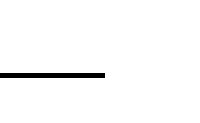 Конституция Российской Федерации.ФЗ РФ от 29 декабря 2012 года №273-ФЗ "Об образовании в Российской Федерации". Постановление Главного государственного санитарного врача РФ от 29.12.2010г. № 189 «Об утверждении СанПиН 2.4.2.2821-10 «Санитарно-эпидемиологические требования к условиям и организации обучения в общеобразовательных учреждениях» в редакции изменений от 24.11.2015 № 81.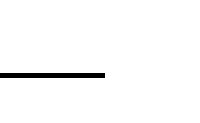 Приказ Министерства образования и науки РФ от 17 мая 2012 г. N 413 "Об утверждении федерального государственного образовательного стандарта среднего общего образования" (с изменениями и дополнениями)Примерная основная образовательная программа среднего общего образования (одобрена решением федерального учебно-методического объединения по общему образованию (протокол от 28 июня 2016 г. № 2/16-з).Приказ Минобрнауки России от 31.12.2015 №1578 «О внесении изменений в федеральный государственный образовательный стандарт основного общего образования, утвержденный приказом Министерства образования и науки Российской Федерации от 17 мая 2012 г. №413» (Зарегистрировано в Минюсте России 07.06.2012 г. № 24480).Приказ Минобрнауки России от 29 июня 2017 г. № 613 «О внесении изменений в федеральный государственный образовательный стандарт общего образования, утвержденный приказом Министерства образования и науки Российской Федерации от 17 мая 2012 г. № 413» Приказ Министерства образования и науки РФ от 31 марта 2014 г. № 253 «Об утверждении федерального перечня учебников, рекомендуемых к использованию при реализации имеющих государственную аккредитацию образовательных программ начального общего, основного общего, среднего общего образования» (с изменениями и дополнениями).Порядок организации и осуществления образовательной деятельности по основным общеобразовательным программам - образовательным программам начального общего, основного общего и среднего общего образования, утвержденный приказом Министерства образования и науки Российской Федерации от 30.08.2013 № 1015 Региональный уровеньЗакон Белгородской области от 3 июля 2006 года №57 «Об установлении регионального компонента	государственных	образовательных	стандартов	общего	образования	вБелгородской области» (с внесенными изменениями от 4 июня 2009 года №282, от 03.05.2011 года № 34, принятыми Белгородской областной Думой 28.04.2011 года).Закон Белгородской области от 04.06.2009 г. № 282 «О внесении изменений в закон Белгород- ской области «Об установлении регионального компонента государственных образовательных стандартов общего образования в Белгородской области»».Закон Белгородской области «О внесении изменений в статью 8.1 закона Белгородской обла- сти «Об установлении регионального компонента государственных образовательных стандар- тов общего образования в Белгородской области»» от 28.04.2011 г.Инструктивное письмо департамента образования, культуры и молодежной политики Белго- родской области от 22.06.2012 года №9-06/4870-ВА «Об организации профессиональной под- готовки в условиях реализации непрофильного и профильного обучения».Инструктивное письмо департамента образования, культуры и молодежной политики Белго- родской области от 05.004.2011 года №9-06/2077-ВА «О внесении изменений в письмо депар- тамента образования, культуры и молодежной политики области от 05.05.2008 года №9- 06/1847-ЛИ «Об организации начальной профессиональной подготовки в условиях реализа- ции универсального и профильного обучения»Инструктивное письмо департамента образования, культуры и молодежной политики Белго- родской области от 10.09.2009 г. № 9-06/3423-ВА «Рекомендации по формированию классов, их наполняемости и максимальном объеме учебной нагрузки.Приказ департамента образования, культуры и молодежной политики Белгородской области от 05.12.2007 г. № 154-ЛИ «Об организации регионального эксперимента «Отработка сетевых моделей профильного обучения»».Положение о случаях и порядке индивидуального отбора при приѐме либо переводе в госу- дарственные и муниципальные образовательные организации Белгородской области для полу- чения основного общего и среднего общего образования с углубленным изучением отдельных учебных предметов и (или) для профильного обучения, утвержденное приказом департамента образования Белгородской области от «12» февраля 2015 года № 524 Школьный уровеньУстав муниципального бюджетного общеобразовательного учреждения «Кустовская средняя общеобразовательная школа Яковлевского городского округа».             - Основная образовательная программа среднего общего образования (рассмотрена на заседании педагогического совета №8 от 25.05.2020, утверждена приказом директора школы №109 от 25.05.2020 года).- Положение о формах, периодичности, порядке текущего контроля успеваемости и промежуточной	аттестации	обучающихся	муниципального	бюджетного общеобразовательного учреждения «Кустовская средняя общеобразовательная школа Яковлевского городского округа»2. Годовой календарный учебный график на 2020 -2021 учебный годСтратегические и тактические направления содержания образованияМуниципальное бюджетное общеобразовательное учреждение МБОУ «Кустовская СОШ»» осуществляет свою деятельность с целью реализации образовательной программы и формирования общей культуры личности обучающихся на основе усвоения образовательных программ на уровне государственных образовательных стандартов.Учебный план МБОУ «Кустовская СОШ»», реализующий основную образовательную программу среднего общего образования, отражает организационно-педагогические условия, не- обходимые для достижения результатов освоения основной образовательной программы в соот- ветствии с требованиями ФГОС СОО, организации образовательной деятельности, а также учеб- ный план определяет состав и объем учебных предметов, курсов и их распределение по классам (годам) обучения построен исходя из запросов участников образовательных отношений - учащих- ся и их родителей (законных представителей) на основе индивидуальных учебных планов (ИУП).Индивидуальный учебный план – учебный план, обеспечивающий освоение образователь- ной программы на основе индивидуализации ее содержания с учетом особенностей и образова- тельных потребностей конкретного обучающегося (п. 23 ст. 2 Федерального закона от 29.12.2012 г. № 273-ФЗ «Об образовании в Российской Федерации»).Основным целевым ориентиром учреждения, положенным в основу учебного плана, является формирование саморазвивающейся и самореализующейся личности на основе внедрения компетентностного подхода в образовательном и воспитательном процессах.При формировании учебного плана обозначен приоритет вариативности, позволяющий учащимся освоить содержание образования в максимальном объеме и удовлетворить их образовательные потребности.Деятельность образовательного учреждения по формированию у обучающихся готовности выбора собственной образовательной траектории ведется в системе и реализуется через: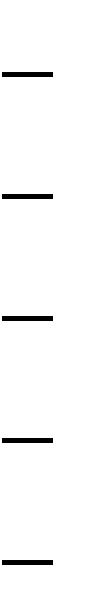 личностную ориентацию образования,расширение диапазона выбора учащимися форм учебной деятельности,деятельностный компонент и практическую направленность образования, дифференциацию образования на всех уровнях обучения,полноценную подготовку учащихся уровня среднего общего образования к осознанному выбору будущей специальности,  формирование информационной культуры учащихся.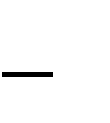 Универсальность образования в школе с профильным обучением по отдельным предметам обеспечивается методологически, методически, содержательно и технологически. Многообразие форм организации образовательного процесса расширяет возможности обучающихся в приобретении ими качественных знаний и реализации творческих способностей. Все образовательные программы, реализуемые на уровне среднего общего образования, являются преемственными и обеспечивают принцип непрерывности, целостность, последовательность и завершѐнность в достижении результатов образования.В свете обозначенных целей в образовательной подготовке учащихся уровня среднего об- щего образования в учебном плане выделены следующие задачи:  обеспечение конституционного права граждан РФ на получение бесплатного общего сред- него образования,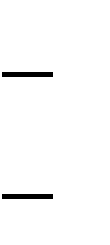 реализация общеобразовательных программ среднего общего образования ФГОС СОО, реализация	программ	профильного	изучения	учебных	дисциплин,	дополнительных образовательных программ,развитие системы профильного образования,обеспечение	каждому	учащемуся	возможности	удовлетворения	своих	учебно- познавательных потребностей,   внедрение информационных технологий в образовательный процесс и управленческую деятельность, создание условий для широкого доступа к информационным ресурсам сети Интернет, построения единого информационного пространства школы,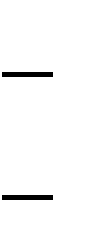 обеспечение непрерывности и преемственности углубленного обучения учащихся, повышение личностной эффективности обучения в образовательном учреждении за счет усиления дифференциации и индивидуализации профильного обучения,  создание условий для сохранения и укрепления физического, психического и социального здоровья детей.К концу уровня среднего общего образования осваиваются программы среднего общего образования, программы внеурочной деятельности, дополнительные образовательные программы по выбору учащихся. Обеспечивается развитие устойчивых познавательных интересов и творческих способностей обучающихся, навыков самостоятельной учебной деятельности.Учебный план определяет количество учебных занятий за 2 года на одного обучающегося – не менее 2170 часов и не более 2590 часов (не более 34 часов в неделю).Особенности образовательного учрежденияМБОУ «Кустовская СОШ» является образовательным учреждением с профильным изучением отдельных предметов. Социум микрорайона достаточно разнообразен, поэтому перед ОУ стоит необходимость обучения детей с различным уровнем возможностей и различными образовательными запросами.Изучение социального заказа на образовательные услуги различного уровня показывает, что 100% родительской общественности заинтересованы в организации профильного обучения в старших классах. Результаты анкетирования учащихся (востребованность образовательных услуг,удовлетворенность обучением) показывают их интерес к изучению предметов гуманитарного цикла (история, право, экономика, русский язык, английский язык) (87.5%), предметов гуманитарного, естественно – научного  цикла (25.5%) и продолжению образования с учетом выбранного ранее направления обучения более 40 %.Учитывая результаты мониторинга образовательных потребностей обучающихся, имеющиеся в ОУ необходимые кадровые, методические и материально-технические ресурсы, школа создает условия для реализации на уровне среднего общего образования профильного обучения по программам углубленного изучения.Приоритетным направлением в развитии образования является компетентностный и си- стемно-деятельностный подход, основным продуктом которого является разработка общепредметных компетенций, интегрирующих на горизонтальном уровне предметные компетенции.Для осуществления образовательного процесса используются элементы следующих педагогических технологий: развивающее обучение, личностно-ориентированное обучение, технология уровневой дифференциации, технология сотрудничества, дидактические игры, проблемное обучение, технология критического мышления, метод исследовательских проектов и другие. Основной формой организации образовательного процесса является классно-урочная си- стема (лекции, семинары, лабораторные занятия, практикумы, исследовательская работа, презентации, интегрированные уроки, дискуссии, дидактические игры, видео-уроки, уроки на свежем воздухе»). Используются, также, и другие формы организации образовательного процесса (конференции, проектные работы, творческие мастерские, интеллектуальные игры, форумы, литературные гостиные).Указанная специфика образовательного учреждения позволяет реализовать права учащихся на получение образования повышенного уровня и развитие их творческих способностей, продолжить развитие СОО в направлении повышения качества образования. Создана, также, система дополнительного образования учащихся для развития способностей различных направленностей.Особенности учебных планов.Предметы представлены как в инввариантной, так и в вариативной частях учебных планов на базовом или профильном уровнях.Учебные предметы обеспечивают формирование личностных качеств обучающихся в соответствии с общечеловеческими идеалами и культурными традициями, создающими единство образовательного пространства.При составлении учебного плана учитывались следующие требования: максимально допустимый в неделю объем учебной нагрузки,минимальное количество часов, необходимых для изучения программы конкретного учебного предмета на базовом уровне,  соответствие концепции профильного обучения,Основой базисного учебного плана СОО является осуществление принципа преемственности между уровнями образования, когда изучаемые курсы получают на последующих уровнях свое дальнейшее развитие.За 2 года обучения реализуется Федеральный государственный образовательный стандарт среднего общего образования.Профильная	подготовка	обеспечивается	увеличением	количества	часов	на соответствующие предметы и изучение элективных курсов.Профильное обучение, как средство дифференциации и индивидуализации, позволяет за счет изменений в структуре, содержании и организации образовательного процесса:наиболее полно учитывать интересы, склонности и способности обучающихся,создавать	условия	для	образования	старшеклассников	в	соответствии	с	их профессиональными намерениями в продолжении образования,устанавливать	равный	доступ	к	полноценному	образованию	разных	категорий обучающихся, расширять возможности их социализации.Учебный план профиля строится с ориентацией на будущую сферу профессиональной деятельности, с учетом предполагаемого продолжения образования обучающихся, для чего изуча- лись намерения и предпочтения обучающихся и их родителей (законных представителей).В учебном плане предусмотрено выполнение обучающимися индивидуального(ых) проек- та(ов). Индивидуальный проект выполняется обучающимся самостоятельно под руководством учителя по выбранной теме в рамках одного или нескольких изучаемых учебных предметов, кур- сов в любой избранной области деятельности: познавательной, практической, учебно- исследовательской, социальной, художественно-творческой, иной. Индивидуальный проект вы- полняется обучающимся в течение одного года или двух лет в рамках учебного времени, специ- ально отведенного учебным планом. Учебный план для 10-11-х классов является двухуровневым, т.к. предметы изучаются обучающимися либо на базовом, либо на углублѐнном уровнях. Если предметы, входящие в инвариантную часть БУПа, изучаются на углублѐнном уровне, то на базовом уровне они не изучаются.Обучение ведется по Федеральному государственному образовательному стандарту средне- го общего образования по индивидуальным учебным планам с выбором не менее трех учебных предметов на углубленном уровне, с обязательным соблюдением норм максимальной учебной нагрузки, определяемых СанПиН.Все индивидуальные учебные планы содержат не менее 11 учебных предметов и преду- сматривают изучение не менее одного учебного предмета из каждой предметной области, опреде- ленной ФГОС. Общими для включения во все учебные планы стали учебные предметы: «Русский язык», «Литература», «Иностранный язык», «Математика» (включая алгебру и начала математи- ческого анализа, геометрию), «История» или «Россия в мире», «Астрономия», «Биология», «Фи- зическая культура»,  «Основы безопасности жизнедеятельности».  Предметы предметной  области «Родной язык и родная литература» для удовлетворения запросов и потребностей учащихся в изучении  литературы  и  языков  народов Российской  Федерации  изучаются  модулями  в предметах «Русский язык» и «Литература».Базовый уровень:в объѐме 1 часа в неделю изучаются:  астрономия, биология,   основы безопасности жизнедеятельности, география, информатика, химия; индивидуальный проект, элективные курсы  («Подготовка к ЕГЭ по биологии», «Деловой английский»; Элективный курс по химии, Элективный курс по обществознанию»),   в объѐме 2 часов в неделю изучаются: Россия в мире,  обществознание, физика; физическая культурав объѐме 3 часов в неделю изучаются: литература, иностранный язык в объѐме 4 часов в неделю изучается: математика.Углублѐнный уровень: в объѐме 2 часов в неделю изучаются: право, экономика; в объѐме 3 часов в неделю изучаются: биология, химия; в объѐме 4 часов в неделю изучается:   история;  в объѐме 6 часов в неделю изучается: английский языкВ соответствии с приоритетами учащиеся и их родители (законные представители) опреде- ляют ИУП с выбором учебных предметов на углубленном уровне изучения из соответствующей профилю обучения предметной области и (или) смежной с ней предметной области и базовом уровне, с определением элективных курсов, развивающих содержание базовых учебных предметов, обеспечивающих дополнительную подготовку для сдачи единого государственного экзамена, а также способствующие удовлетворению познавательных интересов обучающихся в различных сферах человеческой деятельности.В конце учебного года во всех группах в 10-х классах проводится промежуточная атте- стация с аттестационными испытаниями по следующим предметам и в следующих формах:Сетка часов учебного планамуниципального бюджетного общеобразовательного учреждения«Кустовская средняя общеобразовательная школа Яковлевского городского округа»                               Углубленное изучение предметов: право, экономика, русский язык, история №1Годовая сетка часов учебного плана муниципального бюджетного общеобразовательного учреждения«Кустовская средняя общеобразовательная школа Яковлевского городского округа»Углубленное изучение предметов: право, экономика, русский язык, историяСетка часов учебного планамуниципального бюджетного общеобразовательного учреждения«Кустовская средняя общеобразовательная школа Яковлевского городского округа»Углубленное изучение предметов: русский язык, химия, биология№2Годовая сетка часов учебного плана муниципального бюджетного общеобразовательного учреждения«Кустовская средняя общеобразовательная школа Яковлевкого городского округа»Углубленное изучение предметов: русский язык, химия, биология№2                        Сетка часов учебного планамуниципального бюджетного              общеобразовательного учреждения  «Кустовская средняя общеобразовательная школа  Яковлевского городского округа»  русский язык, английский язык, историягруппа №3Годовая сетка часов учебного плана муниципального бюджетного общеобразовательного учреждения«Кустовская средняя общеобразовательная школа Яковлевского городского округа»  русский язык, английский язык, историяГруппа №3     Сетка часов учебного планамуниципального бюджетного              общеобразовательного учреждения  «Кустовская средняя общеобразовательная школа  Яковлевского городского округа»  русский язык, биология, право, экономикагруппа №4Годовая сетка часов учебного плана муниципального бюджетного общеобразовательного учреждения«Кустовская средняя общеобразовательная школа Яковлевского городского округа»Углубленное изучение предметов: право, экономика, русский язык, биологияГруппа №4     Сетка часов учебного планамуниципального бюджетного              общеобразовательного учреждения  «Кустовская средняя общеобразовательная школа  Яковлевского городского округа»  русский язык, право, экономикагруппа №4Годовая сетка часов учебного плана муниципального бюджетного общеобразовательного учреждения«Кустовская средняя общеобразовательная школа Яковлевского городского округа»Углубленное изучение предметов: право, экономика, русский язык, биологияГруппа №4Сводная таблица индивидуального учебного плана на 2020-2021 учебный год 10  классаУЧЕБНО-МЕТОДИЧЕСКИЙ КОМПЛЕКСМБОУ « КУСТОВСКАЯ СРЕДНЯЯ ОБЩЕОБРАЗОВАТЕЛЬНАЯ ШКОЛА
ЯКОВЛЕВСКОГО ГОРОДСКОГО ОКРУГА»старшая ступень  10 класс ФГОС2020-2021 учебный годРассмотрено на заседании педагогического советапротокол №  1   от  31.08.2020  годаУтверждаю  приказ      №      от   31.08.2020 года      директор МБОУ «Кустовская СОШ»_____________Белашова А.А.    I уровень начальное общее образованиеIIуровень основное общее образованияIII уровеньсреднее общее образование1х-15х-110х-12х-26х-211х-13х-17х-24х-18х-19х-1Продолжительность учебного годаРежим работыРежим работыКаникулыПромежуточная и государственная (итоговая) аттестацияНачало учебного года1 сентября 2020 годаОкончание учебного годаI уровень: начальное общее образованиев  1   класс  -25 мая 2021 года  9,11 классы 25 мая (возможно изменения),  в соответствии с расписанием экзаменов государственной итоговой аттестации 2-8,10 классы -31 мая 2021 годаНачало занятий 8.30 -1 сменаПродолжительность уроков 1 класс -35, 40 минут2-11 классы -40 минутНачало занятий 8.30 -1 сменаПродолжительность уроков 1 класс -35, 40 минут2-11 классы -40 минутОсенние каникулыдата начала каникул 26.10.2020года дата окончания каникул 03.11.2020 года  Продолжительность в днях: 9Промежуточная аттестация с испытаниями  в 1 с 26 по 29 мая 2021 годаПромежуточная аттестация во 2-8,10 классах проводится с 25.05.2021 по 31.05.2021Государственная итоговая аттестация проводится в сроки, установленные Минобрнауки и Департаментом образования Белгородской областиНачало учебного года1 сентября 2020 годаОкончание учебного годаI уровень: начальное общее образованиев  1   класс  -25 мая 2021 года  9,11 классы 25 мая (возможно изменения),  в соответствии с расписанием экзаменов государственной итоговой аттестации 2-8,10 классы -31 мая 2021 годаСменность занятий: 1 смена 1-11 классыСменность занятий: 1 смена 1-11 классыЗимние каникулы:дата начала каникул28.12.2020 годадата окончания каникул10.01.2021 годаПродолжительность в днях:14Промежуточная аттестация с испытаниями  в 1 с 26 по 29 мая 2021 годаПромежуточная аттестация во 2-8,10 классах проводится с 25.05.2021 по 31.05.2021Государственная итоговая аттестация проводится в сроки, установленные Минобрнауки и Департаментом образования Белгородской областиНачало учебного года1 сентября 2020 годаОкончание учебного годаI уровень: начальное общее образованиев  1   класс  -25 мая 2021 года  9,11 классы 25 мая (возможно изменения),  в соответствии с расписанием экзаменов государственной итоговой аттестации 2-8,10 классы -31 мая 2021 годаОбучение по 5-ти дневной учебной неделе:1-11 классыРасписание звонковОбучение по 5-ти дневной учебной неделе:1-11 классыРасписание звонковВесенние каникулы:дата начала каникул-22.03.2021 годадата окончания каникул –28.03.2021  годаПродолжительность в днях:7Промежуточная аттестация с испытаниями  в 1 с 26 по 29 мая 2021 годаПромежуточная аттестация во 2-8,10 классах проводится с 25.05.2021 по 31.05.2021Государственная итоговая аттестация проводится в сроки, установленные Минобрнауки и Департаментом образования Белгородской областиНачало учебного года1 сентября 2020 годаОкончание учебного годаI уровень: начальное общее образованиев  1   класс  -25 мая 2021 года  9,11 классы 25 мая (возможно изменения),  в соответствии с расписанием экзаменов государственной итоговой аттестации 2-8,10 классы -31 мая 2021 годадля 1х-классов1-й урок    8.30-9.052-й урок    9.25– 10.00Динамический час   10.20 -10.553-й урок11.10– 11.50 Расписание звонков для 1 класса (ноябрь – декабрь) 1-й урок    8.30-9.052-й урок    9.25– 10.00Динамический час   10.20 -10.553-й урок11.10– 11.454 урок 12.10 -12.45Расписание звонков для 1 класса (январь – май)1-й урок        8.30-9.102-й урок        9.20-10.00Динамический час        10.20-11.003 урок     11.10 -11.504-й урок   12.10-12.50для 2-11 классов 1-й урок   8.30-9.102-й урок   9.25-10.053-й урок   10.20-11.004-й урок    11.10-11.505-й урок        12.10-12.506-й урок        13.10-13.507-й урок        14.00 -14.408 урок14.50-15.30Весенние каникулы:дата начала каникул-22.03.2021 годадата окончания каникул –28.03.2021  годаПродолжительность в днях:7Промежуточная аттестация с испытаниями  в 1 с 26 по 29 мая 2021 годаПромежуточная аттестация во 2-8,10 классах проводится с 25.05.2021 по 31.05.2021Государственная итоговая аттестация проводится в сроки, установленные Минобрнауки и Департаментом образования Белгородской областиНачало учебного года1 сентября 2020 годаОкончание учебного годаI уровень: начальное общее образованиев  1   класс  -25 мая 2021 года  9,11 классы 25 мая (возможно изменения),  в соответствии с расписанием экзаменов государственной итоговой аттестации 2-8,10 классы -31 мая 2021 годадля 1х-классов1-й урок    8.30-9.052-й урок    9.25– 10.00Динамический час   10.20 -10.553-й урок11.10– 11.50 Расписание звонков для 1 класса (ноябрь – декабрь) 1-й урок    8.30-9.052-й урок    9.25– 10.00Динамический час   10.20 -10.553-й урок11.10– 11.454 урок 12.10 -12.45Расписание звонков для 1 класса (январь – май)1-й урок        8.30-9.102-й урок        9.20-10.00Динамический час        10.20-11.003 урок     11.10 -11.504-й урок   12.10-12.50для 2-11 классов 1-й урок   8.30-9.102-й урок   9.25-10.053-й урок   10.20-11.004-й урок    11.10-11.505-й урок        12.10-12.506-й урок        13.10-13.507-й урок        14.00 -14.408 урок14.50-15.30Дополнительные каникулы для учащихся первого класса:дата начала каникул:15.02.2021 годадата окончания каникул:21.02.2021Продолжительность в днях: 7Промежуточная аттестация с испытаниями  в 1 с 26 по 29 мая 2021 годаПромежуточная аттестация во 2-8,10 классах проводится с 25.05.2021 по 31.05.2021Государственная итоговая аттестация проводится в сроки, установленные Минобрнауки и Департаментом образования Белгородской областиНачало учебного года1 сентября 2020 годаОкончание учебного годаI уровень: начальное общее образованиев  1   класс  -25 мая 2021 года  9,11 классы 25 мая (возможно изменения),  в соответствии с расписанием экзаменов государственной итоговой аттестации 2-8,10 классы -31 мая 2021 годадля 1х-классов1-й урок    8.30-9.052-й урок    9.25– 10.00Динамический час   10.20 -10.553-й урок11.10– 11.50 Расписание звонков для 1 класса (ноябрь – декабрь) 1-й урок    8.30-9.052-й урок    9.25– 10.00Динамический час   10.20 -10.553-й урок11.10– 11.454 урок 12.10 -12.45Расписание звонков для 1 класса (январь – май)1-й урок        8.30-9.102-й урок        9.20-10.00Динамический час        10.20-11.003 урок     11.10 -11.504-й урок   12.10-12.50для 2-11 классов 1-й урок   8.30-9.102-й урок   9.25-10.053-й урок   10.20-11.004-й урок    11.10-11.505-й урок        12.10-12.506-й урок        13.10-13.507-й урок        14.00 -14.408 урок14.50-15.30Летние каникулы:дата начала каникул1 классы 26.05.2021 года2-8,10 классы01.06.2021Дата окончания каникул-31.08.2021  годаПродолжительность в днях: 1-10- классы -92 дняПромежуточная аттестация с испытаниями  в 1 с 26 по 29 мая 2021 годаПромежуточная аттестация во 2-8,10 классах проводится с 25.05.2021 по 31.05.2021Государственная итоговая аттестация проводится в сроки, установленные Минобрнауки и Департаментом образования Белгородской областиПродолжительность  учебного года:1 класс -33 недели9.11  классы -34 учебные недели  2-8,10  классы -35 учебных недель  (с учетом проведения промежуточной аттестации)для 1х-классов1-й урок    8.30-9.052-й урок    9.25– 10.00Динамический час   10.20 -10.553-й урок11.10– 11.50 Расписание звонков для 1 класса (ноябрь – декабрь) 1-й урок    8.30-9.052-й урок    9.25– 10.00Динамический час   10.20 -10.553-й урок11.10– 11.454 урок 12.10 -12.45Расписание звонков для 1 класса (январь – май)1-й урок        8.30-9.102-й урок        9.20-10.00Динамический час        10.20-11.003 урок     11.10 -11.504-й урок   12.10-12.50для 2-11 классов 1-й урок   8.30-9.102-й урок   9.25-10.053-й урок   10.20-11.004-й урок    11.10-11.505-й урок        12.10-12.506-й урок        13.10-13.507-й урок        14.00 -14.408 урок14.50-15.30Летние каникулы:дата начала каникул1 классы 26.05.2021 года2-8,10 классы01.06.2021Дата окончания каникул-31.08.2021  годаПродолжительность в днях: 1-10- классы -92 дняПромежуточная аттестация с испытаниями  в 1 с 26 по 29 мая 2021 годаПромежуточная аттестация во 2-8,10 классах проводится с 25.05.2021 по 31.05.2021Государственная итоговая аттестация проводится в сроки, установленные Минобрнауки и Департаментом образования Белгородской областидля 1х-классов1-й урок    8.30-9.052-й урок    9.25– 10.00Динамический час   10.20 -10.553-й урок11.10– 11.50 Расписание звонков для 1 класса (ноябрь – декабрь) 1-й урок    8.30-9.052-й урок    9.25– 10.00Динамический час   10.20 -10.553-й урок11.10– 11.454 урок 12.10 -12.45Расписание звонков для 1 класса (январь – май)1-й урок        8.30-9.102-й урок        9.20-10.00Динамический час        10.20-11.003 урок     11.10 -11.504-й урок   12.10-12.50для 2-11 классов 1-й урок   8.30-9.102-й урок   9.25-10.053-й урок   10.20-11.004-й урок    11.10-11.505-й урок        12.10-12.506-й урок        13.10-13.507-й урок        14.00 -14.408 урок14.50-15.30Летние каникулы:дата начала каникул1 классы 26.05.2021 года2-8,10 классы01.06.2021Дата окончания каникул-31.08.2021  годаПродолжительность в днях: 1-10- классы -92 дняПромежуточная аттестация с испытаниями  в 1 с 26 по 29 мая 2021 годаПромежуточная аттестация во 2-8,10 классах проводится с 25.05.2021 по 31.05.2021Государственная итоговая аттестация проводится в сроки, установленные Минобрнауки и Департаментом образования Белгородской областиУчебные четверти:начало, окончание:продолжительность учебных недель1 четверть:01.09.2020 -03.11.2020(8 недель)04.11.2020 -25.12.2020 года (7 недель 5 дней)11.01.2021- 19.03.2021 года (10 недель)   1,9,11 классы29.03.2021 -25.05.2021 года (8 недель)29.03.2021 -31.05.2021 года (9 недель)  Перерыв между последним уроком и началом занятий в объединениях дополнительного образования и внеурочной деятельности -45 минутПерерыв между последним уроком и началом занятий в объединениях дополнительного образования и внеурочной деятельности -45 минут10 класс (юноши) сборы  -5 днейКлассПредметыФорма проведения10 (улубленное изучение:химия, биология, русский язык)ХимияТестирование по материалам и в форме ЕГЭ10 (улубленное изучение:химия, биология, русский язык)БиологияТестирование по материалам и в форме ЕГЭ  1=10 (улубленное изучение:история, право, экономика, русский язык)ИсторияОбществознаниеТестирование по материалам и в форме ЕГЭ10 (улубленное изучение:история, английский, русский язык)ИсторияанглийскийТестирование по материалам и в форме ЕГЭ10 класс (углубленное изучение русский язык, биология, экономика, право)Предметные обла- стиУчебные предме- тыУровень изучения предметаКоличество учебных часов в неделюУровень изучения предметаКоличество учебных часов в неделюУровень изучения предметаКоличество учебных часов в неделюУровень изучения предметаКоличество учебных часов в неделюУровень изучения предметаКоличество учебных часов в неделюПредметные обла- стиУчебные предме- ты10 класс10 класс11 класс11 класситогоПредметные обла- стиУчебные предме- тыбазовыйуглубленныйбазовыйуглубленныйитогоОбязательные предметыОбязательные предметыРусский язык и ли-тератураРусский язык3    36Русский язык и ли-тератураЛитература336Родной язык иродная литератураРодная литература00.50.5Родной язык иродная литератураРодной язык00.50.5Иностранные язы-киИностранный язык336Общественныенауки История448Обществознание224Математика и ин-форматикаМатематика448ЕстественныенаукиАстрономия   11ФК, экология и основы безопасно- сти жизнедеятель- ностиФизическая куль-тура224ФК, экология и основы безопасно- сти жизнедеятель- ностиОсновы безопас-ности жизнедея- тельности112Индивидуальныйпроект112Предметы, курсы по выборуПредметы, курсы по выборуОбщественные наукиПраво224Общественные наукиЭкономика224Общественные наукиГеография112Математика и ин-форматикаИнформатика112ЕстественныенаукиФизика224ЕстественныенаукиБиология112Химия 1122311221268Предельно допустимая аудиторная учебная нагрузка при 5-дневной учебной неделе (требования СанПиН)Предельно допустимая аудиторная учебная нагрузка при 5-дневной учебной неделе (требования СанПиН)Предельно допустимая аудиторная учебная нагрузка при 5-дневной учебной неделе (требования СанПиН)Предельно допустимая аудиторная учебная нагрузка при 5-дневной учебной неделе (требования СанПиН)68Предметные обла- стиУчебные предме- тыУровень изучения предметаКоличество учебных часов в неделюУровень изучения предметаКоличество учебных часов в неделюУровень изучения предметаКоличество учебных часов в неделюУровень изучения предметаКоличество учебных часов в неделюУровень изучения предметаКоличество учебных часов в неделюПредметные обла- стиУчебные предме- ты10 класс10 класс11 класс11 класситогоПредметные обла- стиУчебные предме- тыбазовыйуглубленныйбазовыйуглубленныйитогоОбязательные предметыОбязательные предметыРусский язык и ли-тератураРусский язык102    102204Русский язык и ли-тератураЛитература102102204Родной язык иродная литератураРодная литература01717Родной язык иродная литератураРодной язык01717Иностранные язы-киИностранный язык102102204Общественныенауки История      136136272Обществознание6868136Математика и ин-форматикаМатематика136136272ЕстественныенаукиАстрономия   3434ФК, экология и основы безопасно- сти жизнедеятель- ностиФизическая куль-тура6868136ФК, экология и основы безопасно- сти жизнедеятель- ностиОсновы безопас-ности жизнедея- тельности343468Индивидуальныйпроект343468Предметы, курсы по выборуПредметы, курсы по выборуОбщественные наукиПраво6868136Общественные наукиЭкономика6868136Общественные наукиГеография343468Математика и ин-форматикаИнформатика343468ЕстественныенаукиФизика6868136ЕстественныенаукиБиология343468ЕстественныенаукиХимия343468Естественныенауки7823747823742312ЕстественныенаукиПредельно допустимая аудиторная учебная нагрузка при 5-дневной учебной неделе (требования СанПиН)Предельно допустимая аудиторная учебная нагрузка при 5-дневной учебной неделе (требования СанПиН)Предельно допустимая аудиторная учебная нагрузка при 5-дневной учебной неделе (требования СанПиН)Предельно допустимая аудиторная учебная нагрузка при 5-дневной учебной неделе (требования СанПиН)Предметные обла- стиУчебные предме- тыУровень изучения предметаКоличество учебных часов в неделюУровень изучения предметаКоличество учебных часов в неделюУровень изучения предметаКоличество учебных часов в неделюУровень изучения предметаКоличество учебных часов в неделюУровень изучения предметаКоличество учебных часов в неделюПредметные обла- стиУчебные предме- ты10 класс10 класс11 класс11 класситогоПредметные обла- стиУчебные предме- тыбазовыйуглубленныйбазовыйуглубленныйитогоОбязательные предметыОбязательные предметыРусский язык и ли-тератураРусский язык336Русский язык и ли-тератураЛитература336Родной язык иродная литератураРодная литература00.50.5Родной язык иродная литератураРодной язык00.50.5Иностранные язы-киИностранный язык336ОбщественныенаукиИстория224Обществознание224Математика и ин-форматикаМатематика        448ЕстественныенаукиАстрономия11ФК, экология и основы безопасно- сти жизнедеятель- ностиФизическая куль-тура224ФК, экология и основы безопасно- сти жизнедеятель- ностиОсновы безопасно-сти жизнедеятель- ности112Индивидуальныйпроект112Предметы, курсы по выборуПредметы, курсы по выборуОбщественныенаукиГеография112Математика и ин-форматика Информатика112ЕстественныенаукиФизика         224ЕстественныенаукиХимия336 Биология Биология336Элективные курсы Элективный курс по биологии «Подготовка к ЕГЭ по биологии»1 12Элективные курсы Элективный курс по химии«Органическая химия и медицина» 11225925968Предельно допустимая аудиторная учебная нагрузка при 5-дневной учебной неделе (требования СанПиН)Предельно допустимая аудиторная учебная нагрузка при 5-дневной учебной неделе (требования СанПиН)Предельно допустимая аудиторная учебная нагрузка при 5-дневной учебной неделе (требования СанПиН)Предельно допустимая аудиторная учебная нагрузка при 5-дневной учебной неделе (требования СанПиН)68Предметные обла- стиУчебные предме- тыУровень изучения предметаКоличество учебных часов в неделюУровень изучения предметаКоличество учебных часов в неделюУровень изучения предметаКоличество учебных часов в неделюУровень изучения предметаКоличество учебных часов в неделюУровень изучения предметаКоличество учебных часов в неделюПредметные обла- стиУчебные предме- ты10 класс10 класс11 класс11 класситогоПредметные обла- стиУчебные предме- тыбазовыйуглубленныйбазовыйуглубленныйитогоОбязательные предметыОбязательные предметыРусский язык и ли-тератураРусский язык102102204Русский язык и ли-тератураЛитература102102204Родной язык иродная литератураРодная литература01717Родной язык иродная литератураРодной язык01717Иностранные язы-киИностранный язык102102204ОбщественныенаукиИстория 6868136Обществознание6868136Математика и ин-форматикаМатематика136136272ЕстественныенаукиАстрономия3434ФК, экология и основы безопасно- сти жизнедеятель- ностиФизическая куль-тура6868136ФК, экология и основы безопасно- сти жизнедеятель- ностиОсновы безопасно-сти жизнедеятель- ности343468Индивидуальныйпроект343468Предметы, курсы по выборуПредметы, курсы по выборуОбщественныенаукиГеография343468Математика и ин-форматика Информатика343468ЕстественныенаукиФизика6868132ЕстественныенаукиХимия102102204 Биология Биология102102204Элективные курсы Элективный курс по биологии «Подготовка к ЕГЭ по биологии»343468Элективные курсы Элективный курс по химии343468850306850 3062312Предельно допустимая аудиторная учебная нагрузка при 5-дневной учебной неделе (требования СанПиН)Предельно допустимая аудиторная учебная нагрузка при 5-дневной учебной неделе (требования СанПиН)Предельно допустимая аудиторная учебная нагрузка при 5-дневной учебной неделе (требования СанПиН)Предельно допустимая аудиторная учебная нагрузка при 5-дневной учебной неделе (требования СанПиН)Предметные обла- стиУчебные предме- тыУровень изучения предметаКоличество учебных часов в неделюУровень изучения предметаКоличество учебных часов в неделюУровень изучения предметаКоличество учебных часов в неделюУровень изучения предметаКоличество учебных часов в неделюУровень изучения предметаКоличество учебных часов в неделюПредметные обла- стиУчебные предме- ты10 класс10 класс11 класс11 класситогоПредметные обла- стиУчебные предме- тыбазовыйуглубленныйбазовыйуглубленныйитогоОбязательные предметыОбязательные предметыРусский язык и ли-тератураРусский язык     3         36Русский язык и ли-тератураЛитература336Родной язык иродная литератураРодная литература00.50.5Родной язык иродная литератураРодной язык00.50.5Иностранные язы-киИностранный язык     6       612ОбщественныенаукиИстория     4       48Математика и ин-форматикаМатематика       4       48ЕстественныенаукиАстрономия       11ФК, экология и основы безопасно- сти жизнедеятель- ностиФизическая куль-тура       226ФК, экология и основы безопасно- сти жизнедеятель- ностиОсновы безопасно-сти жизнедеятель- ности112Индивидуальныйпроект1        12Предметы, курсы по выборуПредметы, курсы по выборуОбщественныенаукиОбществознание       224ОбщественныенаукиГеография         1         1Математика и ин-форматикаИнформатика        1        18ЕстественныенаукиФизика         2          24ЕстественныенаукиХимия112Биология11Элективные курсы Элективный курс по иностранному языку«Английская грамматика»1112113211368Предельно допустимая аудиторная учебная нагрузка при 5-дневной учебной неделе (требования СанПиН)Предельно допустимая аудиторная учебная нагрузка при 5-дневной учебной неделе (требования СанПиН)Предельно допустимая аудиторная учебная нагрузка при 5-дневной учебной неделе (требования СанПиН)Предельно допустимая аудиторная учебная нагрузка при 5-дневной учебной неделе (требования СанПиН)68Предметные обла- стиУчебные предме- тыУровень изучения предметаКоличество учебных часов в неделюУровень изучения предметаКоличество учебных часов в неделюУровень изучения предметаКоличество учебных часов в неделюУровень изучения предметаКоличество учебных часов в неделюУровень изучения предметаКоличество учебных часов в неделюПредметные обла- стиУчебные предме- ты10 класс10 класс11 класс11 класситогоПредметные обла- стиУчебные предме- тыбазовыйуглубленныйбазовыйуглубленныйитогоОбязательные предметыОбязательные предметыРусский язык и ли-тератураРусский язык102102204Русский язык и ли-тератураЛитература102102204Родной язык иродная литератураРодная литература01717Родной язык иродная литератураРодной язык01717Иностранные язы-киИностранный язык204204408ОбщественныенаукиИстория136136272Математика и ин-форматикаМатематика136136272ЕстественныенаукиАстрономия3434ФК, экология и основы безопасно- сти жизнедеятель- ностиФизическая куль-тура6868136ФК, экология и основы безопасно- сти жизнедеятель- ностиОсновы безопасно-сти жизнедеятель- ности343468Индивидуальныйпроект343468Предметы, курсы по выборуПредметы, курсы по выборуОбщественныенаукиОбществознание6868136ОбщественныенаукиГеография3434  68Математика и ин-форматикаИнформатика343468ЕстественныенаукиФизика6868136ЕстественныенаукиХимия343468Биология343468Элективные курсы Элективный курс по иностранному языку«Английская грамматика»3434687144427144422312Предельно допустимая аудиторная учебная нагрузка при 5-дневной учебной неделе (требования СанПиН)Предельно допустимая аудиторная учебная нагрузка при 5-дневной учебной неделе (требования СанПиН)Предельно допустимая аудиторная учебная нагрузка при 5-дневной учебной неделе (требования СанПиН)Предельно допустимая аудиторная учебная нагрузка при 5-дневной учебной неделе (требования СанПиН)Предметные обла- стиУчебные предме- тыУровень изучения предметаКоличество учебных часов в неделюУровень изучения предметаКоличество учебных часов в неделюУровень изучения предметаКоличество учебных часов в неделюУровень изучения предметаКоличество учебных часов в неделюУровень изучения предметаКоличество учебных часов в неделюПредметные обла- стиУчебные предме- ты10 класс10 класс11 класс11 класситогоПредметные обла- стиУчебные предме- тыбазовыйуглубленныйбазовыйуглубленныйитогоОбязательные предметыОбязательные предметыРусский язык и ли-тератураРусский язык     3         36Русский язык и ли-тератураЛитература336Родной язык иродная литератураРодная литература00.50.5Родной язык иродная литератураРодной язык00.50.5Иностранные язы-киИностранный язык3 3 6ОбщественныенаукиИстория 2 2 4Математика и ин-форматикаМатематика       4       48ЕстественныенаукиАстрономия       11ФК, экология и основы безопасно- сти жизнедеятель- ностиФизическая куль-тура       224ФК, экология и основы безопасно- сти жизнедеятель- ностиОсновы безопасно-сти жизнедеятель- ности112Индивидуальныйпроект1        12Предметы, курсы по выборуПредметы, курсы по выборуОбщественныенаукиОбществознание224ОбщественныенаукиГеография         1         1        2Право      2       2      4Экономика      2      2       4ЕстественныенаукиФизика          2          2    4ЕстественныенаукиХимия112Информатика112Биология     3     32410241068Предельно допустимая аудиторная учебная нагрузка при 5-дневной учебной неделе (требования СанПиН)Предельно допустимая аудиторная учебная нагрузка при 5-дневной учебной неделе (требования СанПиН)Предельно допустимая аудиторная учебная нагрузка при 5-дневной учебной неделе (требования СанПиН)Предельно допустимая аудиторная учебная нагрузка при 5-дневной учебной неделе (требования СанПиН)68Предметные обла- стиУчебные предме- тыУровень изучения предметаКоличество учебных часов в неделюУровень изучения предметаКоличество учебных часов в неделюУровень изучения предметаКоличество учебных часов в неделюУровень изучения предметаКоличество учебных часов в неделюУровень изучения предметаКоличество учебных часов в неделюПредметные обла- стиУчебные предме- ты10 класс10 класс11 класс11 класситогоПредметные обла- стиУчебные предме- тыбазовыйуглубленныйбазовыйуглубленныйитогоОбязательные предметыОбязательные предметыРусский язык и ли-тератураРусский язык102    102204Русский язык и ли-тератураЛитература102102204Родной язык иродная литератураРодная литература01717Родной язык иродная литератураРодной язык01717Иностранные язы-киИностранный язык102102204Общественныенауки История   68 68136Математика и ин-форматикаМатематика136136272ЕстественныенаукиАстрономия   3434ФК, экология и основы безопасно- сти жизнедеятель- ностиФизическая куль-тура6868136ФК, экология и основы безопасно- сти жизнедеятель- ностиОсновы безопас-ности жизнедея- тельности343468Индивидуальныйпроект343468Предметы, курсы по выборуПредметы, курсы по выборуОбщественные наукиОбществознание6868136Общественные наукиПраво6868136Общественные наукиЭкономика6868136Общественные наукиГеография343468Математика и ин-форматикаИнформатика343468ЕстественныенаукиФизика6868136ЕстественныенаукиБиология102   102204Химия 3434688163408163402312Предельно допустимая аудиторная учебная нагрузка при 5-дневной учебной неделе (требования СанПиН)Предельно допустимая аудиторная учебная нагрузка при 5-дневной учебной неделе (требования СанПиН)Предельно допустимая аудиторная учебная нагрузка при 5-дневной учебной неделе (требования СанПиН)Предельно допустимая аудиторная учебная нагрузка при 5-дневной учебной неделе (требования СанПиН)Предметные обла- стиУчебные предме- тыУровень изучения предметаКоличество учебных часов в неделюУровень изучения предметаКоличество учебных часов в неделюУровень изучения предметаКоличество учебных часов в неделюУровень изучения предметаКоличество учебных часов в неделюУровень изучения предметаКоличество учебных часов в неделюПредметные обла- стиУчебные предме- ты10 класс10 класс11 класс11 класситогоПредметные обла- стиУчебные предме- тыбазовыйуглубленныйбазовыйуглубленныйитогоОбязательные предметыОбязательные предметыРусский язык и ли-тератураРусский язык     3         36Русский язык и ли-тератураЛитература336Родной язык иродная литератураРодная литература00.50.5Родной язык иродная литератураРодной язык00.50.5Иностранные язы-киИностранный язык3 3 6ОбщественныенаукиИстория 2 2 4Математика и ин-форматикаМатематика       4       48ЕстественныенаукиАстрономия       11ФК, экология и основы безопасно- сти жизнедеятель- ностиФизическая куль-тура       224ФК, экология и основы безопасно- сти жизнедеятель- ностиОсновы безопасно-сти жизнедеятель- ности112Индивидуальныйпроект1        12Предметы, курсы по выборуПредметы, курсы по выборуОбщественныенаукиОбществознание224ОбщественныенаукиГеография         1         1        2Право      2       2      4Экономика      2      2       4ЕстественныенаукиФизика          2          2    4ЕстественныенаукиХимия112Информатика112Биология1124824864Предельно допустимая аудиторная учебная нагрузка при 5-дневной учебной неделе (требования СанПиН)Предельно допустимая аудиторная учебная нагрузка при 5-дневной учебной неделе (требования СанПиН)Предельно допустимая аудиторная учебная нагрузка при 5-дневной учебной неделе (требования СанПиН)Предельно допустимая аудиторная учебная нагрузка при 5-дневной учебной неделе (требования СанПиН)68Предметные обла- стиУчебные предме- тыУровень изучения предметаКоличество учебных часов в неделюУровень изучения предметаКоличество учебных часов в неделюУровень изучения предметаКоличество учебных часов в неделюУровень изучения предметаКоличество учебных часов в неделюУровень изучения предметаКоличество учебных часов в неделюПредметные обла- стиУчебные предме- ты10 класс10 класс11 класс11 класситогоПредметные обла- стиУчебные предме- тыбазовыйуглубленныйбазовыйуглубленныйитогоОбязательные предметыОбязательные предметыРусский язык и ли-тератураРусский язык102    102204Русский язык и ли-тератураЛитература102102204Родной язык иродная литератураРодная литература01717Родной язык иродная литератураРодной язык01717Иностранные язы-киИностранный язык102102204Общественныенауки История   68 68136Математика и ин-форматикаМатематика136136272ЕстественныенаукиАстрономия   3434ФК, экология и основы безопасно- сти жизнедеятель- ностиФизическая куль-тура6868136ФК, экология и основы безопасно- сти жизнедеятель- ностиОсновы безопас-ности жизнедея- тельности343468Индивидуальныйпроект343468Предметы, курсы по выборуПредметы, курсы по выборуОбщественные наукиОбществознание6868136Общественные наукиПраво6868136Общественные наукиЭкономика6868136Общественные наукиГеография343468Математика и ин-форматикаИнформатика343468ЕстественныенаукиФизика6868136ЕстественныенаукиБиология102   102204Химия 3434688163408163402312Предельно допустимая аудиторная учебная нагрузка при 5-дневной учебной неделе (требования СанПиН)Предельно допустимая аудиторная учебная нагрузка при 5-дневной учебной неделе (требования СанПиН)Предельно допустимая аудиторная учебная нагрузка при 5-дневной учебной неделе (требования СанПиН)Предельно допустимая аудиторная учебная нагрузка при 5-дневной учебной неделе (требования СанПиН)№ п/пФИОРусский языкЛитератураРодная литератураРодной языкИностранный язык(английский)История МатематикаФизическая культураОБЖИндивидуальный проектОбществознаниеПравоЭкономикаГеографияИнформатикаФизикаБиологияХимияЭлективный курс похимииЭлективный курс побиологииАстрономия Элективный курс поиностранному языкуИтого1.Авдеева Виктория33мм34421122211211134Анисимова Виолетта33мм6442112112111134          3.Голубова Ксения33мм6442112112111134          4.Каменчук Надежда33мм3442112221121111345.Коваленко Роман33мм3442112221121111346.Колосова Евгения33мм324211211233111347.Кривошея Никита33мм3442112221121111348.Лобанова Карина33мм324211222112111329.Пустовая Арина33мм3242112221123113410.Рогов Александр33мм34421122211211113411Никитенко Никита33мм34421122211211113412.Чепурной Иван33мм34421122211211113413Чернышева Юлия33мм344211222112111134   №п/пКлассПредмет,уровень изученияПРОГРАММАПРОГРАММАПРОГРАММАУЧЕБНИКУЧЕБНИКУЧЕБНИКУЧЕБНИКНазвание (вид)АвторГод изданияНазвание (вид)АвторГод изданияОбеспеченность 110  Русский язык(базовый и углубленный)Программа по русскому языку 10-11 класс (профильный уровень)Русский языкС.И.Львова, В.В. ЛьвовМнемозина  2020100%210ЛитературабазовыйПрограмма для общеобразовательных учреждений по литературе 5-11 классГ.С.МеркинРусское слово2014ЛитератураЧ.1,ч.2Г. С. МеркинРусское слово2015100%310Алгебрабазовый Программа для 10 классаТ.А.БурмистроваПросвещение2014Алгебра и начала математического анализаС.М.Никольский Просвещение2014100%410Геометрия базовыйПрограмма по геометрии 10 -11 классА.В. ПогореловПросвещение 2019Математика: алгебра и начала математического анализа, геометрия. Геометрия А.В. ПогореловПросвещение 2019100%510БиологияБазовый и углубленныйПрограмма среднего (полного) общего образования по биологии. 10-11 классы. В.И.СивоглазовДрофа 2007БиологияВ.И.Сивоглазов, И.Б.АгафоноваДрофа2020100%610Биология (углубленный )Биология, рабочие программы. Предметная линия учебников «Диния жизни»,  10-11 класс: учебное пособие для общеобразовательных учреждений; углубленный уровень: М-Просвещение,2017 В.В.Пасечник, Г.Г.ЩвецовПросвещениеБиологияВ.В.Пасечник, А.А.Каменский, А.М.РубцовПросвещение  2020100%710География базовыйПрограммы общеобразовательных учреждений по географии для 6-11 классаВ.П.Максаковский«Экономическая  и социальная география мира» 10-11 кл.,- В.П.Максаковский « Программы общеобразовательных  учреждений « География 10-11 классы , базовый уровеньПросвещение2007      ГеографияВ.П.МаксаковскийПросвещение2011100%810Иностранный языкбазовыйПрограммы для общеобразовательных организаций по английскому языку для 10-11 кл.М.З.БиболетоваАнглийский язык М.З.Биболетова, Е.Е. Бабушис, Н.Д.СнежкоДрофа 2020100%910Иностранный языкуглубленныйПрограммы для общеобразовательных организаций по английскому языку для 10-11 кл.М.В.ВербицкаяАнглийский языкМ.В.ВербицкаяВентана-Граф2020100%1010ФизикабазовыйПрограмма курса по физике 10-11 клЛ.Э. ГенденштейнФизикаЛ.Э.Генденштейн,А.А. Булатова, И.Н.Корнильев,А.В.КошкинаМнемозина2020100%1110Химия базовыйПрограммы для 7-11 классаО.С.ГабриелянХимия О.С.ГабриелянПросвещение2020100%1211Химия углубленныйХимияС.А.Пузаков, Н.В.Машнина, В.А.ПопковПросвещение 2020100%1310Физическая культурабазовыйКомплексная программа физического воспитанияВ.И.ЛяхПросвещение2004Физическая культураВ.И.ЛяхПросвещение2014 100%1410-11ЭкономикаВита-ПрессЭкономика . Основы экономической теорииПод ред. С.И.Иванова, А.Я.ЛиньковаВита-Пресс2020100%1510Православная культурабазовыйПрограмма УМК « Православная культура»В.Д.СкоробогатовРыжова Т.В.Кобец О.Н.« Православная культура»М.:Центр поддержки культурно-исторических традиций Отечества2006Православная культураВ.Д.СкоробогатовТ.В.РыжоваМ.:Центр поддержки культурно-исторических традиций Отечества200650%1610История базовыйДрофаРоссия в миреО.В.Волобуев, В.А.Клоков, М.В.Пономарев, В.А.РогожинДрофа 2018 100%1710История базовый и углубленный Программа курса по истории 10-11 кл.А.Н.СахаровРусское слово2018История с древнейших времён до конца 19 в.А.Н. Сахаров, Н.В. Загладин, Ю.А. ПетровРусское слово2019100%1810Обществознание   профильныйПрограмма курса « Обществознание» 10 кл. Программы общеобразовательных учреждений : Обществознание :10-11 кл.Л.Н. Боголюбов, Л.Ф. ИвановаА.Ю.ЛазебниковаРусское слово2009Обществознание Профильный уровеньЛ.Н.БоголюбовПросвещение 2014100%1910ОБЖбазовыйПрограммы по ОБЖ 10 классА.Т.СмирновПросвещение2009Основы безопасности и жизнедеятельностиА.Т.СмирновПросвещение2014100%2010ПравоПримерна программа основного общего образования по праву А.Ф.НикитинДрофа2016Право      А.Ф. Никитин,       Т.И. НикитинаДрофа2018100%2110Технология Программа по технологии для 10-11 классовВ.Д.СимоненкоВентана-Граф2007Технология В.Д.СимоненкоО.П.ОчининВентана-Граф2012100%